

   КЕМЕРОВСКАЯ ОБЛАСТЬТАШТАГОЛЬСКИЙ МУНИЦИПАЛЬНЫЙ РАЙОНАДМИНИСТРАЦИЯ   ШЕРЕГЕШСКОГО ГОРОДСКОГО ПОСЕЛЕНИЯ
ПОСТАНОВЛЕНИЕот «28» октября 2019 года                                          			 N118-п
«Об утверждении Порядка создания мест (площадок) накопления твердых коммунальных отходов и ведения их реестра»
В соответствии со статьями 8, 13.4 Федерального закона от 24.06.1998 N 89-ФЗ "Об отходах производства и потребления",  Постановлением Правительства Российской Федерации от 31.08.2018 N 1039 "Об утверждении Правил обустройства мест (площадок) накопления твердых коммунальных отходов и ведения их реестра", Решением Совета народных депутатов Шерегешского городского поселения от 06.04.2017 года  №470 «О принятии Положения «О  правилах благоустройства муниципального образования «Шерегешское городское поселение», руководствуясь ст. 14  Устава Шерегешского городского поселения:
1. Утвердить Порядок создания мест (площадок) накопления твердых коммунальных отходов и ведения их реестра согласно приложению к настоящему постановлению.
2. Обнародовать настоящее постановление на информационных стендах в здании администрации Шерегешского городского поселения по адресу: Кемеровская область, Таштагольский район, пгт. Шерегеш, ул. Гагарина, 6.3. Настоящее постановление вступает в силу с  момента его обнародования.4. Контроль за исполнением настоящего постановления оставляю за собой.Врио главы Шерегешского городского поселения 							В.А.ЛупенкоПриложение №1к Постановлению администрации  Шерегешского городского поселения
от «28» октября 2019 г. N 118- п1. Общие положения
1.1. Порядок создания мест (площадок) накопления твердых коммунальных отходов и ведения их реестра (далее - Порядок) разработан в соответствии с Постановлением Правительства Российской Федерации от 31.08.2018 N 1039 "Об утверждении Правил обустройства мест (площадок) накопления твердых коммунальных отходов и ведения их реестра", Решением Совета народных депутатов Шерегешского городского поселения от 06.04.2017 года  №470 «О принятии  Положения «О  правилах благоустройства муниципального образования «Шерегешское городское поселение» (далее - Правила благоустройства поселения).
1.2. Настоящий Порядок регулирует вопросы принятия решения администрацией поселения о создании мест (площадок) накопления твердых коммунальных отходов (далее - ТКО), за исключением установленных законодательством Российской Федерации случаев, когда такая обязанность лежит на других лицах; принятия решения администрацией  поселения о согласовании (или отказе в согласовании) создания места (площадки) накопления ТКО, в случае, когда такая обязанность лежит на других лицах; порядок ведения реестра мест (площадок) накопления ТКО.
1.3. Места (площадки) накопления ТКО должны соответствовать требованиям Правил благоустройства поселения, законодательства Российской Федерации в области санитарно-эпидемиологического благополучия населения и иного законодательства Российской Федерации, устанавливающего требования к местам (площадкам) накопления ТКО.
1.4. Администрация  поселения создает на территории поселения места (площадки) накопления ТКО на земельных участках, находящихся в муниципальной собственности, или на земельных участках, государственная собственность на которые не разграничена.
1.5. Принятие решения о согласовании (отказе в согласовании) создания мест (площадок) накопления ТКО, включения (отказе во включении) сведений о местах (площадках) накопления ТКО в реестр осуществляется в виде издания постановления администрации поселения.
1.6. Уполномоченным  органом по рассмотрению вопросов создания мест (площадок) накопления ТКО, подготовке проектов постановлений администрации  поселения "О создании мест (площадок) накопления твердых коммунальных отходов", приему и рассмотрению документов для согласования создания мест (площадок) накопления ТКО, подготовке проектов постановлений администрации  поселения "О согласовании (отказе в согласовании) создания мест (площадок) накопления твердых коммунальных отходов", приему и рассмотрению документов для включения сведений о местах (площадках) накопления ТКО в реестр мест (площадок) накопления ТКО, подготовке проектов постановлений администрации  поселения "О включении (отказе во включении) сведений о местах (площадках) накопления твердых коммунальных отходов в реестр мест (площадок) накопления твердых коммунальных отходов", включение сведений о местах (площадках) накопления ТКО в реестр мест (площадок) накопления ТКО является  администрация поселения (далее – администрация поселения).2. Порядок согласования создания мест (площадок) накопления ТКО
2.1. Администрация поселения согласовывает создание места (площадки) накопления ТКО в случае, когда такая обязанность в соответствии с законодательством Российской Федерации лежит на других лицах, на основании письменной заявки по форме согласно Приложению N 1 к Порядку.
2.2. Рассмотрение письменной заявки о согласовании места (площадки) накопления ТКО осуществляет администрация поселения в срок не позднее 10 календарных дней со дня ее поступления.
2.3. К письменной заявке прикладывается схема размещения места (площадки) накопления ТКО на карте (топографической съемке) в масштабе 1:2000.
2.4. Администрация поселения рассматривает письменную заявку на предмет соответствия заявленного места (площадки) размещения ТКО требованиям Правил благоустройства поселения , нормативам в области санитарно-эпидемиологического благополучия населения, региональным нормативам градостроительного проектирования (РНГП 8.5-2010), иного законодательства Российской Федерации, устанавливающего требования к местам (площадкам) накопления твердых коммунальных отходов.
2.5. При необходимости оценки заявки на предмет соблюдения требований законодательства Российской Федерации в области санитарно-эпидемиологического благополучия населения к местам (площадкам) накопления ТКО администрация поселения запрашивает позицию Управления Роспотребнадзора по Кемеровской области.
2.6. В случае направления запроса в Управление Роспотребнадзора по Кемеровской области срок рассмотрения заявки увеличивается до 20 календарных дней, при этом администрация поселения направляет соответствующее уведомление заявителю в срок не позднее 3 календарных дней со дня направления запроса.
2.7. По итогам рассмотрения заявки администрация поселения готовит проект постановления администрации  поселения "О согласовании (отказе в согласовании) создания места (площадки) накопления твердых коммунальных отходов" (далее - постановление).
2.8. Основаниями для отказа в согласовании создания места (площадки) накопления твердых коммунальных отходов являются:
- несоответствие заявки установленной форме;
- несоответствие места (площадки) накопления ТКО требованиям Правил благоустройства поселения, требованиям законодательства Российской Федерации в области санитарно-эпидемиологического благополучия населения, региональным нормативам градостроительного проектирования (РНГП 8.5-2010), иного законодательства Российской Федерации, устанавливающего требования к местам (площадкам) накопления твердых коммунальных отходов.
2.9. О принятом решении администрация поселения информирует заявителя в срок, установленный пунктами 2.2 и 2.6 настоящего Порядка, направляя письменное уведомление. В случае отказа в согласовании создания места (площадки) накопления ТКО в обязательном порядке в уведомлении указывается основание такого отказа.
2.10. Администрация поселения  направляет постановление заявителю в течение 10 календарных дней со дня его принятия.
2.11. После устранения основания для отказа в согласовании создания места (площадки) накопления ТКО заявитель вправе повторно обратиться в администрацию поселения за согласованием создания места (площадки) накопления ТКО в соответствии с настоящим Порядком.3. Порядок формирования и ведения реестра мест (площадок) накопления ТКО
3.1. В случае если место (площадка) накопления ТКО создано администрацией поселения, сведения о таком месте (площадке) накопления ТКО подлежат включению администрацией поселения в реестр мест (площадок) накопления ТКО на территории  поселения (далее - реестр) в срок не позднее 3 рабочих дней со дня принятия решения о его создании.
3.2. В случае если место (площадка) накопления ТКО создано заявителем, то заявитель обязан в срок не позднее 3 рабочих дней со дня начала использования места (площадки) накопления ТКО обратиться в администрацию  поселения с заявкой о включении сведений о месте (площадке) накопления ТКО в реестр, по форме согласно Приложению N 2 к Порядку.
3.3. Реестр представляет собой базу данных о местах (площадках) накопления твердых коммунальных отходов по форме, указанной в Приложении 3 к Порядку.
3.4. Реестр ведется на государственном языке Российской Федерации.
3.5. В соответствии с пунктом 5 статьи 13.4 Федерального закона от 24.06.1998 N 89-ФЗ "Об отходах производства и потребления" реестр включает в себя следующие разделы:
- данные о нахождении мест (площадок) накопления ТКО;
- данные о технических характеристиках мест (площадок) накопления ТКО;
- данные о собственниках мест (площадок) накопления ТКО;
- данные об источниках образования ТКО, которые складируются в местах (на площадках) накопления ТКО.
Раздел "Данные о нахождении мест (площадок) накопления ТКО" содержит сведения об адресе и (или) географических координатах мест (площадок) накопления ТКО, а также схему размещения мест (площадок) накопления ТКО.
Схема размещения мест (площадок) накопления ТКО отражает данные о нахождении мест (площадок) накопления ТКО на карте  поселения масштаба 1:2000.
Раздел "Данные о технических характеристиках мест (площадок) накопления ТКО" содержит сведения об используемом покрытии, площади, количестве размещенных и планируемых к размещению контейнеров и бункеров с указанием их объема.
Информация о размещенных и планируемых к размещению контейнерах и бункерах с указанием их объема формируется на основании информации, предоставляемой региональным оператором по обращению с твердыми коммунальными отходами, в зоне деятельности которого размещаются места (площадки) накопления ТКО.
Информация о планируемых к размещению контейнерах определяется администрацией поселения с учетом предложений регионального оператора по обращению с ТКО, в зоне деятельности которого размещаются места (площадки) накопления ТКО.
Раздел "Данные о собственниках мест (площадок) накопления ТКО" содержит сведения:
- для юридических лиц, в том числе органов государственной власти и местного самоуправления, - полное наименование и основной государственный регистрационный номер записи в Едином государственном реестре юридических лиц, фактический адрес;
- для индивидуальных предпринимателей - фамилия, имя, отчество, основной государственный регистрационный номер записи в Едином государственном реестре индивидуальных предпринимателей, адрес регистрации по месту жительства;
- для физических лиц - фамилия, имя, отчество, серия, номер и дата выдачи паспорта или иного документа, удостоверяющего личность в соответствии с законодательством Российской Федерации, адрес регистрации по месту жительства, контактные данные.
Раздел "Данные об источниках образования ТКО, которые складируются в местах (на площадках) накопления ТКО" содержит сведения об одном или нескольких объектах капитального строительства, территории (части территории) поселения, при осуществлении деятельности на которых у физических и юридических лиц образуются твердые коммунальные отходы, складируемые в соответствующих местах (на площадках) накопления твердых коммунальных отходов.
3.6. Администрация поселения рассматривает заявку о включении сведений о месте (площадке) накопления ТКО в реестр в течение 10 рабочих дней со дня ее получения.
3.7. По результатам рассмотрения заявки о включении сведений о месте (площадке) накопления ТКО в реестр администрация поселения готовит постановление администрации  поселения "О включении (отказе во включении) сведений о местах (площадках) накопления твердых коммунальных отходов в реестр мест (площадок) накопления твердых коммунальных отходов".
3.8. Решение об отказе во включении сведений о месте (площадке) накопления ТКО в реестр принимается в следующих случаях:
- несоответствие заявки о включении сведений о месте (площадке) накопления ТКО в реестр установленной форме;
- наличие в заявке о включении сведений о месте (площадке) накопления ТКО в реестр недостоверной информации;
- отсутствие постановления администрации  поселения о согласовании создания места (площадки) накопления ТКО.
3.9. О принятом решении администрация поселения  информирует заявителя в срок в течение 3 рабочих дней, направляя в его адрес письменное уведомление.
3.10. В случае отказа во включении сведений о месте (площадке) накопления ТКО в реестр в обязательном порядке в уведомлении указывается основание такого отказа.
3.11. После устранения основания отказа о включении сведений о месте (площадке) накопления ТКО в реестр заявитель вправе не позднее 30 календарных дней со дня получения уведомления о таком отказе повторно обратиться в администрацию поселения  с заявкой о включении сведений о месте (площадке) накопления ТКО в реестр.
3.12. Заявка о включении сведений о месте (площадке) накопления ТКО в реестр, поступившая в уполномоченный орган повторно, рассматривается в порядке и сроки, установленные разделом 3 настоящего Порядка.
3.13. В течение 10 рабочих дней со дня внесения в реестр сведений о создании места (площадки) накопления твердых коммунальных отходов такие сведения размещаются администрацией поселения  на официальном сайте администрации  поселения в информационно-телекоммуникационной сети "Интернет" с соблюдением требований законодательства Российской Федерации о персональных данных. Указанные сведения должны быть доступны для ознакомления неограниченному кругу лиц без взимания платы.Приложение N 1  к порядкуЗАЯВКАо согласовании создания места (площадки) накопления твердыхкоммунальных отходов
______________________________________________________________________________________________________________________________________________,       (полное и сокращенное наименование юридического лица, Ф.И.О.           индивидуального предпринимателя или физического лица)_______________________________________________________________________     (основной государственный регистрационный номер записи в ЕГРЮЛ <*>,                                 ЕГРИП <**>,_______________________________________________________________________      серия, номер и дата выдачи паспорта, адрес регистрации по месту                             жительства <***>)_______________________________________________________________________                  (фактический адрес <*>, контактные данные)    Прошу   согласовать   создание   места  (площадки)  накопления  ТКО  поадресу: __________________________________________________________________________________________________________________________________________    (адрес расположения места (площадки) накопления ТКО, географические                                координаты)    Технические характеристики места (площадки) накопления ТКО:    размер площадки, кв. м ______, используемое покрытие __________________                                                    (бетонное, асфальтовое)    ограждение площадки: ________________________________________
    Источники образования ТКО: ____________________________________________                               (сведения  об  объектах  капитального                   строительства или территории, на которых образуются ТКО)______________________________________________________________________________________________________________________________________________    Дата подачи заявления: ___________________________________    Представленные сведения, указанные в заявлении, достоверны.    ____________________/___________________________/     (подпись заявителя)      (полностью Ф.И.О.)           М.П.    Контактный   телефон   и   (или)  адрес  электронной  почты  заявителя:_________________________    --------------------------------    <*>  - для юридических лиц,    <**> - для индивидуальных предпринимателей,    <***> - для физических лицПриложение N 2 к порядку

                                  ЗАЯВКАо внесении сведений о месте (площадке) накопления твердых коммунальныхотходов в реестр мест (площадок) накопления твердых коммунальных отходов
______________________________________________________________________________________________________________________________________________,       (полное и сокращенное наименование юридического лица, Ф.И.О.           индивидуального предпринимателя или физического лица)_______________________________________________________________________    (основной государственный регистрационный номер записи в ЕГРЮЛ <*>,                                ЕГРИП <**>,_______________________________________________________________________      серия, номер и дата выдачи паспорта, адрес регистрации по месту                             жительства <***>)_______________________________________________________________________                (фактический адрес <*>, контактные данные)    Прошу  включить в реестр сведения о месте (площадке) накопления ТКО, поадресу: _________________________________________________________________________________________________________________________________________    (адрес расположения места (площадки) накопления ТКО, географические                                координаты)    Постановление администрации поселения  о согласовании создания места(площадки) накопления ТКО: ________________________________________________                                (указать номер и дату постановления)    Технические характеристики места (площадки) накопления ТКО:    размер площадки, кв. м _______, используемое покрытие _________________                                                    (бетонное, асфальтовое)    ограждение площадки ___________________________________________________
    Источники образования ТКО: ____________________________________________                                (сведения об  объектах  капитального                   строительства или территории, на которых образуются ТКО)    Дата подачи заявления: ___________________________________    Представленные сведения, указанные в заявлении, достоверны.    ____________________/___________________________/     (подпись заявителя)     (полностью Ф.И.О.)            М.П.    Контактный     телефон     и     (или)    адрес    электронной    почтызаявителя: __________________________    --------------------------------    <*>  -  для  юридических лиц    <**> - для индивидуальных предпринимателей    <***> - для физических лиц

Приложение N 3 к порядку
Установленные контейнерыУстановленные контейнерыПланируемые к установке контейнерыПланируемые к установке контейнерыУстановленные бункерыУстановленные бункерыПланируемые к установке бункерыПланируемые к установке бункерыКоличествоОбъем, куб. мКоличествоОбъем, куб. мКоличествоОбъем, куб. мКоличествоОбъем, куб. мУстановленные контейнерыУстановленные контейнерыПланируемые к установке контейнерыПланируемые к установке контейнерыУстановленные бункерыУстановленные бункерыПланируемые к установке бункерыПланируемые к установке бункерыКоличествоОбъем, куб. мКоличествоОбъем, куб. мКоличествоОбъем, куб. мКоличествоОбъем, куб. мNN ппДанные о нахождении мест (площадок) накопления ТКОДанные о нахождении мест (площадок) накопления ТКОДанные о нахождении мест (площадок) накопления ТКОДанные о технических характеристиках мест (площадок) накопления ТКОДанные о технических характеристиках мест (площадок) накопления ТКОДанные о технических характеристиках мест (площадок) накопления ТКОДанные о технических характеристиках мест (площадок) накопления ТКОДанные о технических характеристиках мест (площадок) накопления ТКОДанные о собственниках мест (площадок) накопления ТКОДанные о собственниках мест (площадок) накопления ТКОДанные о собственниках мест (площадок) накопления ТКОДанные об источниках образования ТКО, которые складируются в местах (на площадках) накопления ТКОАдресГеографические координаты мест (площадок)Схема размещения мест (площадок) накопления ТКО в масштабе 1:2000 (ссылка)Покрытие (бетон, асфальт)Площадь, кв. мКоличество контейнеров, с указанием объемаКоличество контейнеров, с указанием объемаКоличество контейнеров, с указанием объемаДля юридических лиц (полное наименование и номер ЕГРЮЛ, фактический адрес)Для индивидуальных предпринимателей (Ф.И.О., ОГРН, адрес регистрации по месту жительства)Для физических лиц (Ф.И.О., серия, номер и дата выдачи паспорта, адрес регистрации по месту жительства, контактные данные)Размещенные, шт.Планируемые к размещению, шт.Объем, куб. м123456789101112131.2.3.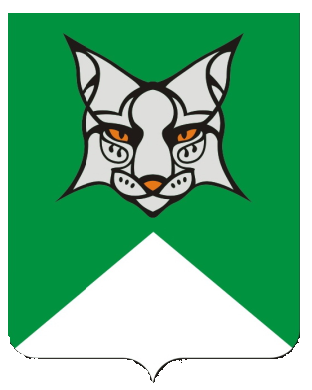 